LIGA E VETERANËVEPrishtinë, 29/1/2024PJESA I: Regjistrimi i ndeshjeveNë bazë të raporteve të vëzhguesve nga ndeshjet e Kupës së Kosovës për Veteranë  , të zhvilluara në datat , Komesari i Garave bënë regjistrimin e ndeshjeve.Njoftim:Kupën e Kosovës për veteran për edicionin 2023-2024 e fitoi KBV Prishtina.Lojtari MVP i turneut u shpall Edmond Azemi i cili edhe ishte koshashenuesi me i mire i turneut.Kupën kapitenit Arsim Svirca dhe medaljet ekipeve finaliste i ndau Naim Hajrizi Kryetar i Komisionit për Veteranë.Faton Kurshumlija Komesar i Garave 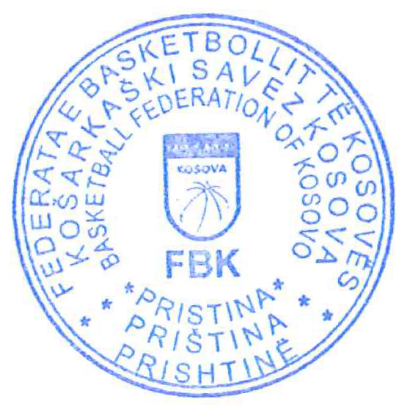 ____________________Federata e Basketbollit të KosovësNDESHJA  KB  vs  KB NDESHJA  KB  vs  KB NDESHJA  KB  vs  KB Rezultati:81:50 81:50 Gjyqtari Kryesor:Albin Hajzeraj Albin Hajzeraj Gjyqtari 1:Virtyt Hajrizi Virtyt Hajrizi Gjyqtari 2:Komesari për Siguri:Vëzhguesi:Enes Maxhuni Enes Maxhuni Organizimi i ndeshjes: Sjellja e akterëve: SKUADRA A:Sjellja e akterëve: SKUADRA B:Sjellja e akterëve: SHIKUESIT:NDESHJA  PEJA   vs   VËLLAZNIMI NDESHJA  PEJA   vs   VËLLAZNIMI NDESHJA  PEJA   vs   VËLLAZNIMI Rezultati:Gjyqtari Kryesor:Semih BervenikuSemih BervenikuGjyqtari 1:Virtyt Hajrizi Virtyt Hajrizi Gjyqtari 2:Komesari për Siguri:Vëzhguesi:Mehmet Xhemajli Mehmet Xhemajli Organizimi i ndeshjes: Sjellja e aktorëve: SKUADRA A:Sjellja e aktorëve: SKUADRA B:Sjellja e aktorëve: SHIKUESIT:NDESHJA  vs   VËLLAZNIMI NDESHJA  vs   VËLLAZNIMI NDESHJA  vs   VËLLAZNIMI Rezultati:Gjyqtari Kryesor:Albin Hajzeraj Albin Hajzeraj Gjyqtari 1:Semih Berveniku Semih Berveniku Gjyqtari 2:Komesari për Siguri:Vëzhguesi:Mehmet Xhemajli Mehmet Xhemajli Organizimi i ndeshjes: Sjellja e aktorëve: SKUADRA A:Sjellja e aktorëve: SKUADRA B:Sjellja e aktorëve: SHIKUESIT: